Λαμία, 2 Νοεμβρίου 2016ΔΕΛΤΙΟ ΤΥΠΟΥΡεσιτάλ Πιάνου του  Χρήστου Λενούτσου στο Δημοτικό Ωδείο ΛαμίαςΤο Δημοτικό Ωδείο Λαμίας διοργανώνει  Ρεσιτάλ Πιάνου του  Χρήστου Λενούτσου, την Δευτέρα 7 Νοεμβρίου 2016 και ώρα 20:30 στην αίθουσα συναυλιών «Αλέξ. Αινιάν» του Δημοτικού Ωδείου Λαμίας. Θα παρουσιαστούν έργα των: Brahms, Beethoven και Prokofiev.Ο Χρήστος Λενούτσος είναι απόφοιτος του σολιστικού τμήματος πιάνου, του Πανεπιστημίου Μουσικής και Εικαστικών Τεχνών του Graz Αυστρίας.  Έχει λάβει υποτροφίες του ιδρύματος «Τζίνα Μπαχάουερ», του υπουργείου «Επιστημών και ερευνών Αυστρίας» καθώς και του κοινωφελούς ιδρύματος «Αλέξανδρος Ωνάσης». Έχει δώσει πολλά ατομικά ρεσιτάλ και συναυλίες μουσικής δωματίου στην Ελλάδα και τo εξωτερικό. Είναι καθηγητής Πιάνου στο Δημοτικό Ωδείο Λάρισας.Η είσοδος θα είναι ελεύθερη.Από την ΔιεύθυνσηΔΗΜΟΤΙΚΟ  ΩΔΕΙΟ ΛΑΜΙΑΣΑχιλλέως & ΔυοβουνιώτηΤΗΛ:2231052807, 28884 FAX:2231022545http://dimotikoodeiolamias.blogspot.come-mail:odeiolam@otenet.gr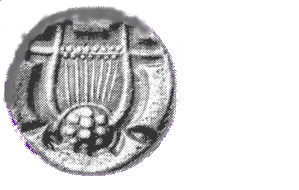 